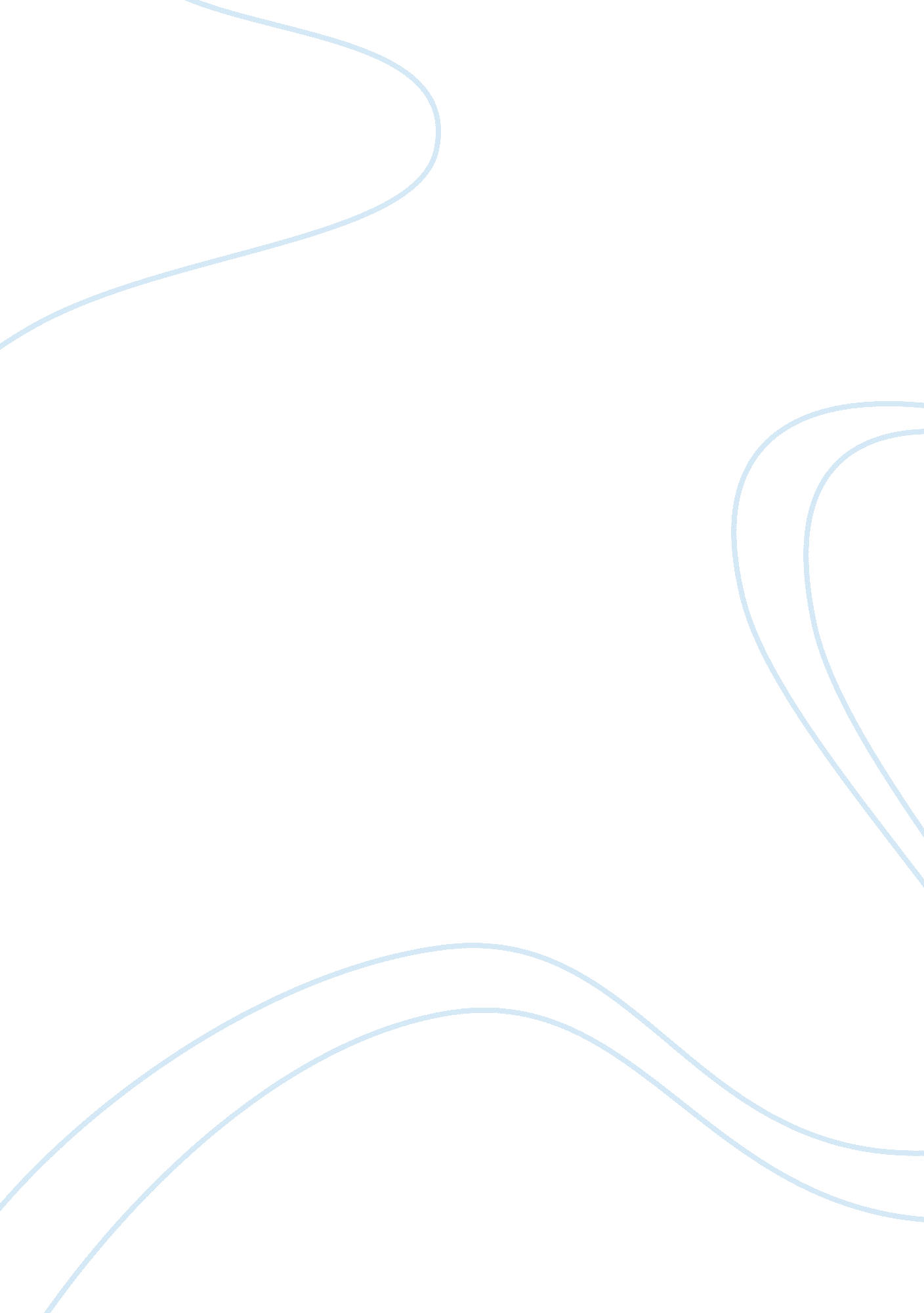 Liberalism: islamic worldview and the effects on society assignment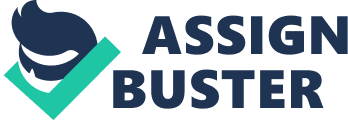 John Locke fought for the believe that each human beings has a natural right o life, liberty and property and he also stressed that the government cannot contravene these individual rights. Then, liberalism spreads to the 1 7th century or also known as the age of enlightenment. During that era, the Idea of liberalism rejects the heredity privilege, state religion, absolute monarchy and the Divine rights of Kings. It then spreads more into the 1 9th century where it spreads across Europe, North America and Spanish America. In the 20th century, the idea of liberalism won against another two major ideologies which are fascism and communism-2 Islamic worldview is defined as a belief f a person on seen matters and unseen God and to be responsible on whatever doings that a person did. A believer must have the sense of responsibility because a believer is conscious that he or she will be rewarded or punished based on their actions here in this world. Islamic worldview somehow relates the life of this world and in the hereafter because a believer believes that their behavior in this world will affect themselves in the hereafter. To get good outcomes in the hereafter, a believer must behave accordingly to the guideline given which are the revelation and the saunas ND vice versa. The sense of responsibility is basically the gift from Allah STW and us as kalmia that has been appointed by Him must discharge good examples so that we can attract more people to do good and together we enter the paradise. 3 Now, we will elaborate more on how the brain of a liberal and a person that practices Islamic worldview works. Firstly, a liberal believes that he or she can change the human nature. Yes, human can be changed to a certain extent and it also can be molded according on how a society behaves but it cannot be forced. For a Muslim, he or she is permissible to try to change human nature towards positive nature only and if a certain society does not change, a Muslim should leave the rest towards Allah STW because Allah SMS had mentioned this in Sarah al-Basilar verse 1 1 7 which means, “ Wonderful Originator of the heavens and the earth, and when He decrees an affair, He only says to it, Be, so there it is. Next, a liberal do not have enough respect for any culture or traditions. TO a liberal person, a certain culture, economic and political norms is not reaching their standards. This is because a liberal believes that the norms were formed by our ancestors and we will face the same problem as our ancestors did if we are not going to follow their ideology on living individually and freely from any rulings. But for a Muslim, he or she needs to respect the way of living of other cultures. The concept of respecting each other is mentioned in the Quart, Sarah AH-Hussars, verse 1 1 which defines as, “ O you who believe! Let not (one) people laugh at (another) people perchance they may be better than they, nor let women (laugh) at (other) women, perchance they may be better than they; ND do not find fault with your own people nor call one another by nicknames; evil is a bad name after faith, and whoever does not turn, these it is that are the unjust. “ 4 The idea of liberalism is pervasive and it harmed the society in a long term period in so many ways possible. Liberalism gives effects to both philosophical and practical perspective. In philosophical field, liberalism fights for the rights of individualism. Liberalism is defined as “… The belief that is the aim of politics to preserve individual rights and to maximize freedom of choice. By The Oxford Concise Dictionary of Politics. Basically, the idea of individualism that proposed by liberal society is unacceptable because an individual cannot be separated from its society without carrying the least characteristic practiced by the society where he or she came from. Thus, the idea of individualism is practically impractical because the identity of an individual more or less is shaped influenced and developed by social links. 5 There are several negative effects from the practice of liberalism through the practical perspective. Liberalism has caused social decay in the societies doodads. Mainly the West for example Great Britain and United States of America experienced thousands cases of broken families and juvenile. Juvenile cases may develop from the cases of broken families where the kids may want to get attention thus behaving in a negative way because they think nobody is there for them. For an individual and families that practice Islamic worldview in their daily routine, there will be no such problems if Allah STW wills it. Islam recommends that a family should live and eat together and if there were divorce to be happened, a child must not give up and behaves actively because Allah the Almighty is always there to be with us and He is the most Loving. Besides, Islam believes that Allah granted his slaves with difficulties because He loves his slaves and wants His slaves to develop Saba. The practice of liberalism also showing it effects on rising rate of child abuse and rape cases in countries such as Great Britain and United States of America. Based on a statistics, almost 7% children in United Kingdom experienced fatal physical abuse and they are abused by their own parents, legal guardians and careers. While in the United States of America they are bout 3. 6 million children that were accepted by the child protection services due to the abuse. 